Creation of HumankindBible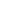 Qur’anSharing Mary, Bible and Qur’an Side by Side - Copyright © 2010 Marlies ter Borg Sharing Mary, Bible and Qur’an Side by Side - Copyright © 2010 Marlies ter Borg Sharing Mary, Bible and Qur’an Side by Side - Copyright © 2010 Marlies ter Borg Sharing Mary, Bible and Qur’an Side by Side - Copyright © 2010 Marlies ter Borg Sharing Mary, Bible and Qur’an Side by Side - Copyright © 2010 Marlies ter Borg 